РЕШЕНИЕРассмотрев проект решения о правотворческой инициативе граждан в Петропавловск-Камчатском городском округе, внесенный заместителем председателя Городской Думы Петропавловск-Камчатского городского округа, председателем комитета по проблемам развития местного самоуправления Слыщенко К.Г., руководствуясь статьей 26 Федерального закона от 06.10.2003         № 131-ФЗ «Об общих принципах организации местного самоуправления в Российской Федерации» и статьей 19 Устава Петропавловск-Камчатского городского округа, Городская Дума Петропавловск-Камчатского городского округа РЕШИЛА:1. Принять Решение о правотворческой инициативе граждан в Петропавловск-Камчатском городском округе.2. Направить принятое Решение Главе Петропавловск-Камчатского городского округа Семчеву В.А. для подписания и обнародования.РЕШЕНИЕот 20.09.2012 № 530-ндО правотворческой инициативе граждан в Петропавловск-Камчатском городском округе С изменениями от 28.08.2013 № 115-нд (21.08.2013 № 256-р)Принято Городской Думой Петропавловск-Камчатского городского округа(решение от 19.09.2012 № 1524-р)Статья 1. Предмет регулирования настоящего Решения1. Настоящее Решение разработано в соответствии с Федеральным  от 06.10.2003 № 131-ФЗ «Об общих принципах организации местного самоуправления в Российской Федерации», Уставом Петропавловск-Камчатского городского округа и регулирует порядок реализации правотворческой инициативы граждан в Петропавловск-Камчатском городском округе (далее - правотворческая инициатива), принятие к рассмотрению и рассмотрение проектов муниципальных правовых актов, внесенных гражданами в органы местного самоуправления Петропавловск-Камчатского городского округа или должностным лицам местного самоуправления Петропавловск-Камчатского городского округа (далее - органы местного самоуправления или должностные лица местного самоуправления).2. Правотворческая инициатива является формой непосредственного участия населения в осуществлении местного самоуправления.3. В целях настоящего Решения под правотворческой инициативой понимается право граждан, обладающих избирательным правом, вносить на рассмотрение органов местного самоуправления или должностных лиц местного самоуправления проекты муниципальных правовых актов по вопросам местного значения.4. Правотворческая инициатива может быть реализована путем внесения в органы местного самоуправления или должностным лицам местного самоуправления:1) проектов муниципальных правовых актов по вопросам местного значения;2) проектов муниципальных правовых актов о внесении изменений в действующие муниципальные правовые акты;3) проектов муниципальных правовых актов о признании утратившими силу ранее принятых муниципальных правовых актов.Статья 2. Порядок формирования инициативной группы1. Для реализации правотворческой инициативы формируется инициативная группа граждан, обладающих избирательным правом (далее - инициативная группа), минимальная численность которой составляет 100 жителей Петропавловск-Камчатского городского округа (далее – городской округ).2. Формирование инициативной группы осуществляется на основе добровольного волеизъявления граждан городского округа путем включения их в список инициативной группы. 3. Инициативная группа считается созданной со дня принятия решения о ее создании. Указанное решение принимается на собрании инициативной группы и оформляется протоколом, в котором указываются следующие сведения:- дата, время, место проведения собрания;- повестка собрания;- решения, принятые по вопросам повестки собрания, и результаты голосования по ним;-  количество присутствующих на собрании членов инициативной группы;- наименование проекта муниципального правового акта, вносимого на рассмотрение соответствующего органа местного самоуправления или должностного лица местного самоуправления, с указанием органа местного самоуправления или должностного лица местного самоуправления, на рассмотрение которого представляются документы;- адреса мест жительства уполномоченных представителей инициативной группы.4. К протоколу прилагается  инициативной группы, который оформляется по форме согласно приложению к настоящему Решению. В  инициативной группы включаются следующие сведения о гражданине: фамилия, имя, отчество, год рождения, адрес места жительства, серия, номер паспорта и дата его выдачи. Гражданин собственноручно расписывается в соответствующей  списка инициативной группы и ставит дату внесения подписи. 5. При создании инициативной группы определяются ее члены, уполномоченные представлять инициативную группу при внесении и рассмотрении проекта муниципального правового акта. В  «Примечание» списка инициативной группы напротив фамилии этих граждан указывается «уполномоченный представитель».Статья 3. Внесение проекта муниципального правового акта в порядке реализации правотворческой инициативы 1. В целях реализации правотворческой инициативы уполномоченные представители инициативной группы направляют в орган местного самоуправления или должностному лицу местного самоуправления, в компетенцию которого входит принятие соответствующего муниципального правового акта, следующие документы:1) проект муниципального правового акта;2) пояснительную записку с обоснованием необходимости принятия данного муниципального правового акта;3) финансово-экономическое обоснование в случае внесения проекта правового акта, реализация которого потребует дополнительных материальных и иных затрат;4)  инициативной группы по форме согласно приложению к настоящему Решению;5) копию протокола собрания, на котором было принято решение о создании инициативной группы для реализации правотворческой инициативы;6) сопроводительное письмо, подписанное представителями инициативной группы, содержащее перечень представленных инициативной группой документов с указанием количества их листов, а также с указанием докладчика по проекту муниципального правового акта (в случае внесения проекта муниципального правового акта в Городскую Думу).Решением от 28.08.2013 № 115-нд (21.08.2013 № 256-р) часть 2 статьи 3 изложена в новой редакции.2. Проект муниципального правового акта, принятие которого не входит в компетенцию органа местного самоуправления или должностного лица местного самоуправления, направляется в течение 5 календарных дней со дня регистрации со всеми документами в соответствующий орган местного самоуправления или должностному лицу местного самоуправления, в компетенцию которых входит принятие представленного проекта муниципального правового акта, с одновременным уведомлением инициативной группы о переадресации проекта муниципального правового акта.Решением от 28.08.2013 № 115-нд (21.08.2013 № 256-р) абзац второй части статьи 3 изложен в новой редакции.3. В случае нарушения требований настоящего Решения, предъявляемых к численности и порядку формирования инициативной группы, к перечню документов, прилагаемых к проекту муниципального правового акта, вносимому в порядке реализации правотворческой инициативы, в случае обнаружения недостоверных сведений в списке инициативной группы орган местного самоуправления или должностное лицо местного самоуправления в течение 10 календарных дней со дня регистрации указанных документов отказывает в их принятии к рассмотрению.Проект муниципального правового акта со всеми приложенными документами и письменным мотивированным отказом в принятии к рассмотрению возвращаются уполномоченным представителям инициативной группы в течение 10 календарных дней со дня регистрации проекта муниципального правового акта.4. Отказ в принятии документов может быть обжалован в установленном законом порядке и не является препятствием для повторного внесения инициативной группой проекта муниципального правового акта в порядке реализации правотворческой инициативы при условии устранения допущенных нарушений.Статья 4. Рассмотрение проекта муниципального правового акта1. Проект муниципального правового акта, внесенный в порядке реализации правотворческой инициативы, подлежит обязательному рассмотрению органом местного самоуправления или должностным лицом местного самоуправления, к компетенции которого относится принятие соответствующего акта, в течение 3 месяцев со дня его внесения.2. Не позднее чем за 10 дней до даты рассмотрения проекта муниципального правового акта соответствующий орган местного самоуправления или должностное лицо местного самоуправления в письменной форме уведомляет уполномоченных представителей инициативной группы о дате и времени рассмотрения внесенного инициативной группой проекта муниципального правового акта.3. При рассмотрении проекта муниципального правового акта уполномоченным представителям инициативной группы обеспечивается возможность непосредственного участия. Указанные представители имеют право доклада или содоклада по рассматриваемому проекту правового акта, а также им предоставляется возможность давать свои пояснения, замечания и предложения.4. В случае если принятие муниципального правового акта, проект которого внесен в порядке реализации правотворческой инициативы, относится к компетенции Городской Думы Петропавловск-Камчатского городского округа, указанный проект рассматривается на открытом заседании.Решением от 28.08.2013 № 115-нд (21.08.2013 № 256-р) в абзац третий части 5 статьи 4 внесено изменение. 5. По результатам рассмотрения проекта муниципального правового акта соответствующий орган местного самоуправления или должностное лицо местного самоуправления:- принимает муниципальный правовой акт в целом;- отправляет проект муниципального правового акта в инициативную группу на доработку;- отказывает в принятии проекта муниципального правового акта.Статья 5. Решение по результатам рассмотрения проекта муниципального правового акта, внесенного в порядке правотворческой инициативы1. Решение, принятое по результатам рассмотрения проекта муниципального правового акта, внесенного в порядке реализации правотворческой инициативы, должно быть мотивированным. В случае отказа в принятии такого правового акта решение должно содержать основания отказа.2. Принятое по результатам рассмотрения проекта муниципального правового акта мотивированное решение в течение 10 календарных дней должно быть официально в письменной форме доведено до сведения внесшей его инициативной группы.Статья 6. Заключительные положения.1. Настоящее Решение вступает в силу после дня его .2. Со дня вступления в силу настоящего Решения признать утратившими силу:1) Положение о правотворческой инициативе граждан в Петропавловск-Камчатском городском округе от 24.04.2006 № 17-нд;2) Изменение в Положение о правотворческой инициативе граждан в Петропавловск-Камчатском городском округе от 24.04.2006 № 17-нд от 13.06.2007 № 102-нд;3) Решение Городской Думы Петропавловск-Камчатского городского округа от 01.06.2011 № 354-нд «О внесении изменений в Положение о правотворческой инициативе граждан в Петропавловск-Камчатском городском округе от 24.04.2006 № 17-нд».Глава Петропавловск-Камчатскогогородского округа                                                                                 В.А. СемчевПриложение к Решению Городской Думы Петропавловск-Камчатского городского округа от 20.09.2012 № 530-нд «О правотворческой инициативе граждан в Петропавловск-Камчатском
 городском округе»Списокинициативной группы граждан по внесению проектамуниципального правового акта__________________________________________________(вид и наименование муниципального правового акта)Мы, нижеподписавшиеся, поддерживаем внесение  в порядке реализацииправотворческой инициативы  граждан проекта муниципального правового акта____________________________________________________________________(вид и наименование муниципального правового акта)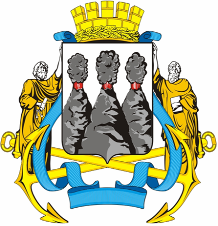 ГОРОДСКАЯ ДУМАПЕТРОПАВЛОВСК-КАМЧАТСКОГО ГОРОДСКОГО ОКРУГАот 19.09.2012 № 1524-р50-я сессияг.Петропавловск-КамчатскийО принятии решения о правотворческой инициативе граждан в Петропавловск-Камчатском городском округеГлава Петропавловск-Камчатского городского округа, исполняющий полномочия председателя Городской ДумыВ.А. Семчев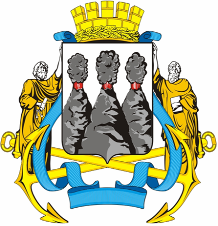 ГОРОДСКАЯ ДУМАПЕТРОПАВЛОВСК-КАМЧАТСКОГО ГОРОДСКОГО ОКРУГА№
п/пФамилия,
имя,
отчествоГод
рожденияАдрес
места
жительстваСерия и 
номер
паспорта, 
дата выдачиПодпись
и дата
ее внесенияПримечание1234567